  ESCOLA_______________________________________________________________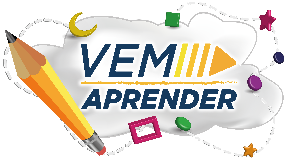  ALUNO (A )________________________________      DATA            /         /2021TAREFA DE MATEMÁTICA  2º ANO - UNIDADE 11-OS BRINQUEDOS ESTÃO ESCONDENDO ALGUNS NÚMEROS NA RETA NUMÉRICA, VOCÊ CONSEGUE DESCOBRIR QUAL É?    DESCUBRA E COMPLETE A RETA.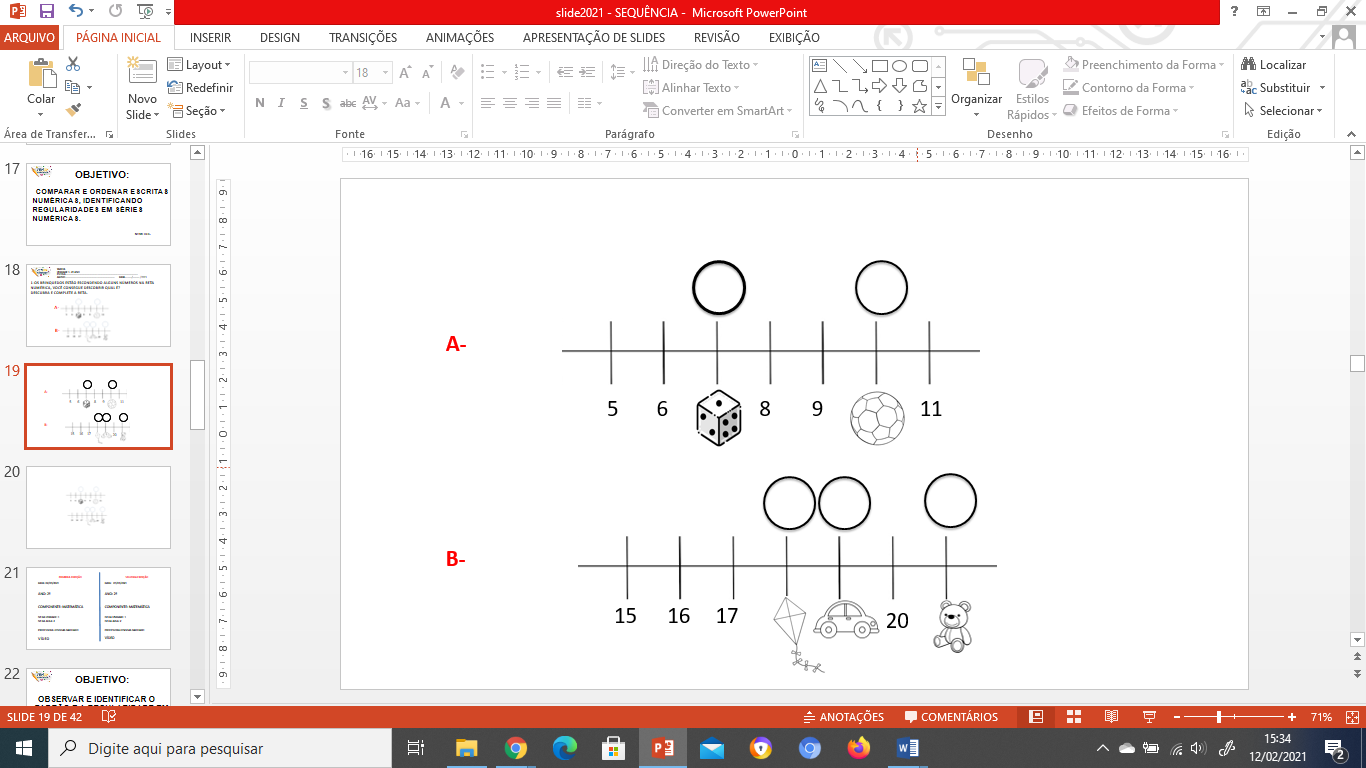 2-UTILIZANDO ESSAS FIGURAS GEOMÉTRICAS FAÇA  3 SEQUÊNCIAS REPETITIVAS DIFERENTES. VOCÊ PODE REPETIR AS FIGURAS COMO PREFERIR. USE SUA CRIATIVIDADE!  3-DESENHE SUA CASA E 3 PONTOS DE REFERÊNCIA QUE ESTÃO PRÓXIMOS A ELA NO RETÂNGULO ABAIXO  LEMBRE-SE: PONTO DE REFERÊNCIA É UM LUGAR BEM CONHECIDO PELA MAIORIA DAS PESSOAS DE UM LUGAR.